March 8 - 12, 2021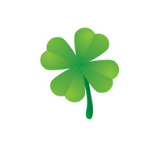 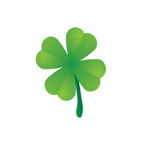 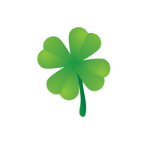 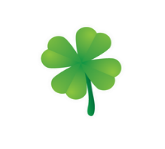 Nightly HomeworkPractice sight wordsRead 10-20 minutesCheck/Sign Planners & Folders Spelling Words-train		-tail-rain		-mail-afraid		-way-play		-day-may		-gray-about		-wouldSight Words-about		-wouldReview ALL quarter 3 sight words! VocabularyMath: Review terms-add		-subtract-ones		-tensScience-harmful	  -helpful-safety		  -soil-nutrients(food)  -air-water		  -shelterThis Week’s Skills/ThemesPhonics: vowel teams ai, ayComprehension: research and writingLanguage: review grammar skills/sight wordsWriting: informative/expository writingMath: double digit addition and subtractionScience: needs of plants and animals**Spirit Day is Friday!  Show your school pride and wear a Heathrow shirt.March 8 - 12, 2021Nightly HomeworkPractice sight wordsRead 10-20 minutesCheck/Sign Planners & Folders Spelling Words-train		-tail-rain		-mail-afraid		-way-play		-day-may		-gray-about		-wouldSight Words-about		-wouldReview ALL quarter 3 sight words! VocabularyMath: Review terms-add		-subtract-ones		-tensScience-harmful	  -helpful-safety		  -soil-nutrients(food)  -air-water		  -shelterThis Week’s Skills/ThemesPhonics: vowel teams ai, ayComprehension: research and writingLanguage: review grammar skills/sight wordsWriting: informative/expository writingMath: double digit addition and subtractionScience: needs of plants and animals**Spirit Day is Friday!  Show your school pride and wear a Heathrow shirt.